Calibrations without raw data – A response to “Seasonal calibration of the end-cretaceous Chicxulub impact event”Melanie A.D. During1, Dennis F.A.E. Voeten1,2, Per E. Ahlberg11Uppsala University, Department of Organismal Biology, Norbyvägen 18A, 752 36 Uppsala,Sweden2Frisian Museum of Natural History, Schoenmakersperk 2, 8911 EM Leeuwarden, The NetherlandsAbstract recent paper by DePalma et al.the season of the End-Cretaceous mass extinction was confined to spring/summer on the basis of stable isotope analyses and supplementary observations. An independent study that was concurrently under review reached a similar conclusion using osteohistology and stable isotope analyses. We identified anomalies surrounding the stable isotope analyses reported by DePalma et al. Primary data are not provided, the laboratory where the analyses were performed is not , and the methods are insufficiently enabl accurate replication. Furthermore, isotopic graphs for carbon and oxygen contain missing data points, duplicate data points, and identical-length error bars for both elements despite different scalesthat inconsistent with  outputs. IntroductionThe End-Cretaceous mass extinction, which included the eradication of the non-avian dinosaurs, is the most widely known of the five big mass extinctions, and is unique in that it was a geologically instantaneous event triggered by a meteorite impact1,2,3,4. ecently published studies by DePalma et al.5 and During et al.6 both attempted to uncover the time of year this impact occurred to improve understanding of the selectivity and severity of the extinction. Both papers conclude that the meteorite impacted in spring5,6 or early summer5. identified anomalies that are unlikely to be the result of analytical work. Stable isotope records with conflicting migratory signalsrelied on analyses of stable carbon and oxygen isotope ratios recorded during bone growth of paddlefishes (Polyodontidae) from the Tanis locality in North Dakota5,6. The DePalma paper also reports stable isotopic data from sturgeons (Acipenseridae)5. Stable isotopic ratios preserved in fossil remains may serve as proxies in reconstructing physiological and environmental conditions and . Carbon isotopic changes in fossil bone can reveal dietary changes and have been used to reconstruct movements of migratory species between marine and freshwater -. Oxygen isotopic changes, typically measured simultaneously, can be used as a palaeoenvironmental proxy for seasonal temperature .  Furthermore, large 𝛿18O fluctuations in fossil bone and teeth may also reflect migration between freshwater and marine .Most extant sturgeons are anadromous (i.e. migrate between salt- and freshwater environments) whereas extant paddlefishes are limnetic (i.e. exclusively inhabit freshwater habitats),. The oxygen isotopic graphs of sturgeon bone in DePalma et al.5 exhibit large annual variations, presumably reflecting the anadromous nature of these fishes, whereas the corresponding graphs for paddlefish bone register little variation5. Despite these contrasting migratory strategies recorded in 𝛿18O, the carbon isotopic graphs for the sturgeons and paddlefishes are essentially identical5; t-. Primary data:No primary isotopic data are presented, either with the paper itself or through a linked online repository. The publication also lacks a Data Availability Statement5, despite a strict requirement for publication in Scientific Reports. Analytical facility:The facility where the stable isotopic analyses were carried out is not revealed, nor are the dates when the experiments were conducted. Curtis McKinney, who is stated to have carried out the analyses, passed away in 2017 and cannot be consulted about the referred analytical work.Methods:Sampling density and amount of carbon:table isotope graphs5 imply that, in some cases, up to 43 samples must have been successfully obtained along an 800 µm transect. Since the drill bits used for sampling are conical in shape, drilling deeper to yield more material inevitably also widens the drill holes. Caution thus needs to be exercised as to avoid intersection of the drill holes and prevent contaminated spot sampling. 43 individual samples yielded along  800-µm-long transect corresponds with a maximum drill bit width of 18.60 µm, which equates to (much) less than half the diameter of a typical human hair. Only 10% by weight of hydroxyapatite consists of the structural that is available for stable isotope analysis. Since the amount of material required for reliable stable isotope analysis varies across the potentially available analytical techniques, the protocols used for obtaining sufficient material as well as for conducting isotopic analyses at the reported spatial resolution require explicit specification.Graphs in the paper and in the Supplementary Information:Fig. 2 of the DePalma et al.5 contains the stable isotope record (43 sampling spots) and osteohistology of specimen number FAU.DGS.ND.755.57.T, which is a sturgeon pectoral fin spine. However, this exact specimen number is also declared in the Supplementary Information associated with a different graph that only involves 35 sampling spots. This graph also a line dip without a marked data point, which may be a 36th sampling point, but this has not been clarified. Multiple inconsistencies indicate that the graphs5 were produced by image-handling software such as Adobe Photoshop. Since the paper does not provide the original data5, these results cannot be corroborated or understood. The referred issues listed below are also illustrated in Figures 1 – 9 of this article.According to the figures in DePalma et al.,5, each sample location yielded hydroxyapatite samples for stable carbon and oxygen isotope analyses. The methods5 declare that these samples were analysed using a Gas Bench II linked to a Thermo Finnigan dual-inlet MAT 253 Stable Isotope Ratio Mass . The analytical setup in this study5 mirrors the one utilised at the Vrije Universiteit Amsterdam6. However, our experience6 indicates that configuration does not allow for the high-resolution sampling of such small samples5, unless additional measures are taken, such as temporarily cryo-focussing of the produced CO2 with liquid nitrogen6. Notably, such an approach was not described or declared in DePalma et al.5.Carbonate, in this case as a component of the hydroxyapatite samples, undergoes a reaction with orthophosphoric acid (H3PO4), leading to the generation of CO2 . Subsequently, this sample gas is introduced into the mass spectrometer, where simultaneous measurements are taken for stable carbon and oxygen isotope . Consequently, a single measurement provides ratios between 12C and 13C, as well as between 16O and 18O, derived from the CO2 gas within a single sample. The expected outcome is a data table capturing both carbon and oxygen isotopic ratios for each sampling .Graphing software is then employed to generate two spot values, one for oxygen and one for carbon, precisely aligned on the same vertical line. However, its important to that analyses may face challenges due to various factors. Failures could stem from a breach of vacuum or low-amplitude measurements, compromising the reliability of both carbon and oxygen measurements. Alternatively, if the analysis of either carbon or oxygen fails, such as due to high inter-peak variation in the measurement of either element, the other element can still be considered reliable and plotted independently.Its noteworthy that only 2/3 of the oxygen from carbonate (CO32-) is converted intoCO2 measured by the isotope ratio mass spectrometer. Consequently, the oxygen isotope values are highly sensitive to conditions during acid digestion, particularly temperature. Interestingly, some samples omit both carbon and oxygen isotopic values as data points5. When isotopic values of one of the elements are omitted, it is advisable to at least provide a threshold value and a possible explanation for these failures. In the graphs presented , we observe multiple instances where only one of the two isotope measurements is displayed, and in many cases, the two spots are not perfectly vertically aligned. The misalignment observed in these graphs suggests that they may not be based on isotopic measurements from the same CO2 molecule or were not created by graphing software. Conversely, in three places we encounter double and widely separated measurements of one of the two isotope ratios on the same vertical line. Double measurements of a single isotope, supposedly from a single sample point, as depicted in our Figures 2 and 3, cannot be attributed to technical readouts. Furthermore, in our Figure 4, the line graph exhibits two noticeable 'dips' without corresponding sampling points or error bars, and no explanation for these anomalies is provided. The error bars accompanying the carbon isotope records in Fig. 2 of the paper5 (Figure 5 in this article) differ fundamentally from all the error bars in the carbon isotope records in the Supplementary Information, which seem to be duplicates of the oxygen isotope error bars. Despite the considerable difference in the vertical scale of the graphs, the error bars on both the oxygen and carbon plots are identical in length. Although the Methods section5 specifies a precision of ± 0.3‰, this level of precision is not reflected in the graphs. Moreover, as no carbonate or apatite standard has been specified, the origin of the error estimate remains unexplained. The error bars are often not centred correctly and display inconsistencies, deviating from the uniform values and appearance expected of analytical software (Figure 5 and 6 of this article).Together, these characteristics strongly suggest that the graphs were manually created using image-handling software like Adobe Photoshop, rather than being direct outputs of analytical graphing software. Moreover, they cannot represent faithful manual reproductions of such analytical graphs, as they exhibit features that are inconsistent with copying errors. These features notably include the double measurements of an isotope and manually generated error bars that cannot accurately represent real error estimates. The pattern between the oxygen and carbon value maxima and minima all specimens is extraordinarily consistent (Figures 1 – 6 of this article). Achieving such consistency would necessitate perfect sampling of growth intervals without the mixing of bounding layers. Even under ideal conditions, sample heterogeneity as well as analytical uncertainty will generally  of these exact values in the same individual – let alone in others. Notably, the stable isotope curves consistently exhibit maximum and minimum values each year in each individual fish, implying a consistent annual diet, a pattern not observed in any comparable analysis known to us.The overlay image presented in SUP MAT 125 exemplifies the problem. It provides no scale on the x-axis, but verification against one of the source figures, SUP MAT 105 (Figure 7 in this article), which has such scale bars, reveals features that require explanation. The curves for specimens. FAU.DGS.ND.755.38.T., FAU.DGS.ND.755.22.T and FAU.DGS.ND.755.11.T match almost perfectly when overlaid: over the course of the 8 recorded growing seasons, it shows all three individuals depositing exactly 800 µm of bone. While matching sequences of "fat years" and "lean years" are plausible and can be expected, as they represent responses to the same ecosystem that hosted all the individuals, this perfect match of total amount of bone deposition is . Furthermore, the curves of FAU.DGS.ND.755.70.T appear at first sight not to match those of the three aforementioned specimens, but in fact do so perfectly when aligned to the left margin and stretched rightwards to exactly 150% of original length (Figure 8 of this article). Similarly, the curves of FAU.DGS.ND.755.31.T fit perfectly onto those of FAU.DGS.ND.755.36.T when aligned to the left margin and shortened to exactly 70% of original length (Figure 9 of this article).  specimens growing consistently at rates of 150% faster and 70% slower, necessitating an explanation to confirm the validity of the data.Thin sections in the supplementary materialsUpon closer examination of the microscope images provided in the supplementary materials of the paper5, we identified a noteworthy discrepancy. Specifically, 5 5 depict what appears to be the same section, albeit horizontally flipped. In 3, the specimen in question is identified as FAU.DGS.ND.755.36.T, while in 5, it is labeled as FAU.DGS.ND.755.57.T.Additionally, both images contain an air bubble, a phenomenon typically observed on the rear of a histological slide beneath the protective glass cover, based on our experience.  that 3 and 5 were captured from the same side of the same sample, with one of the images being digitally manipulated (flipped) and attributed to a different sample.Fish sizesFigure 35illustrates the sizes of "sub-yearling" fishes. he number of measured fishes is unspecified, and a corresponding data table providing individual fish measurements is not . Upon revisiting the Supplementary Information of the paper describing the locality, contradictory graphs are noted, suggesting that fish sizes commence at 15 cm. his graph lacks accompanying raw data, as well as a description of the methodology of fish measurement.In DePalma et al. (2021)5, it is stated that "The smallest Acipenseriformes at Tanis (< 16 cm fork length) fall below the expected length of yearling extant acipenseriform taxa, and we interpret that they died during sub-yearling ontogeny (i.e. YOY)." This contradicts the depiction of fish sizes in the initial Tanis , where all fishes are described as being at least 15 cm in length. Additionally, the "Tanis fossil sizes" range indicated in Figure 35 suggests that the fishes measure between 8-12 cm in length.Moreover, there is a lack of explanation for the data points in Figure 35, with several instances of fish with the same body size allocated to different 'spawning seasons'.uring fieldwork in 2017, when MD, the first author of the present paper, was involved in fish collection, no sub-yearling fish was observed, and body sizes were not measured (personal observation).Conclusions of a Spring deathhe histological sections air bubble, and the histology itself appears out of focus, indicating that they may have been photographed from the side of the protective glass cover rather than from the side of the sample. Consequently, it becomes challenging to properly assess the histology of the specimens, making it difficult to discern osteocyte distribution. hese sections do not provide sufficient evidence to either confirm or refute the hypothesis of a spring death.the stable carbon isotope record displays oscillations between summer maxima and winter minima, akin to findings in During et al., , the final measurements of all specimens exhibit a maximum fishes perished not in spring but rather in summer.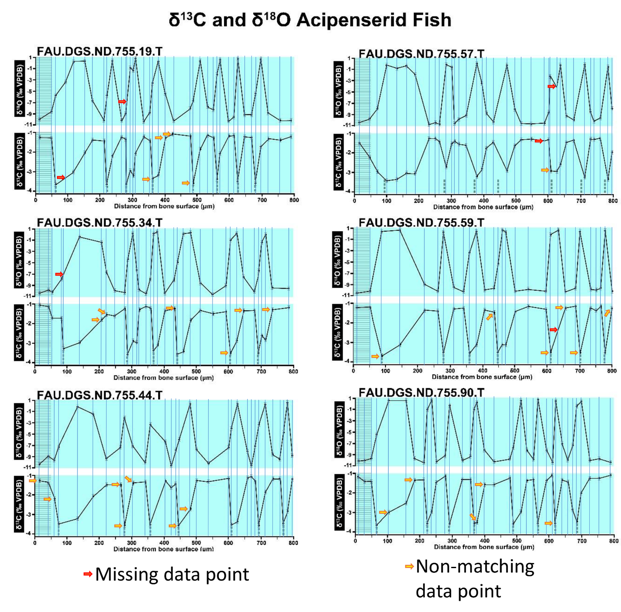 Figure 1. Missing and misaligned data points in SUP MAT 95. Top right is sturgeon specimen FAU.DGS.ND.755.57.T, the same specimen number as Figure 25 of the main article (see also figure 5 in this article).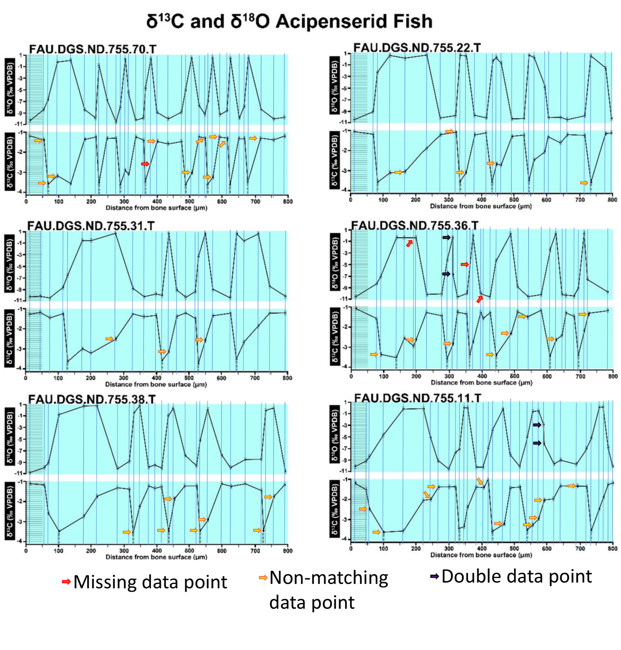 Figure 2. Missing, duplicate, and misaligned data points in SUP MAT 105.
Figure 3. Missing, duplicate, and misaligned data points in SUP MAT 115.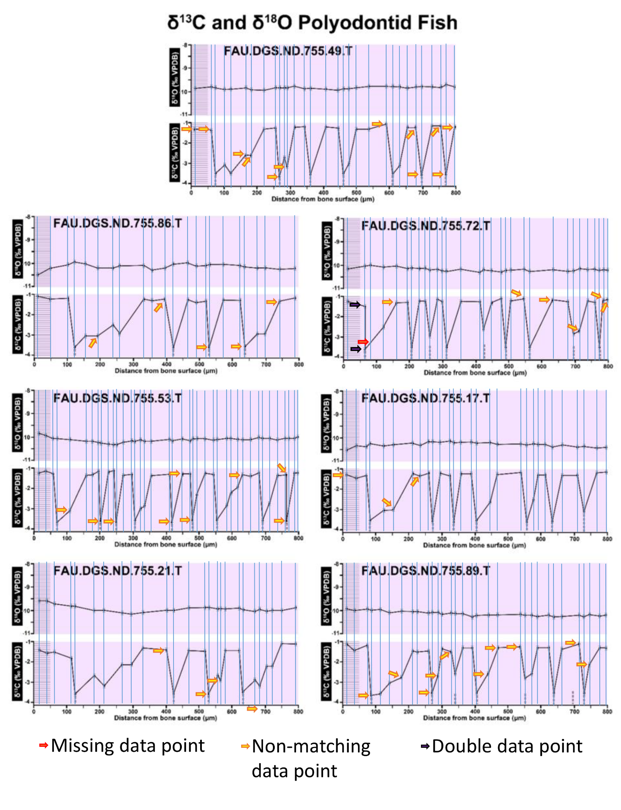 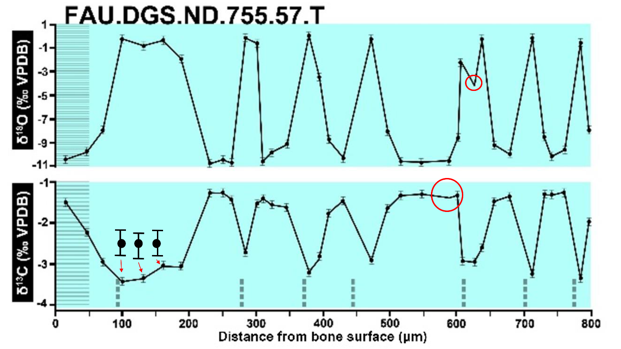 Figure 4. Dips without sampling points and uncentered error bars.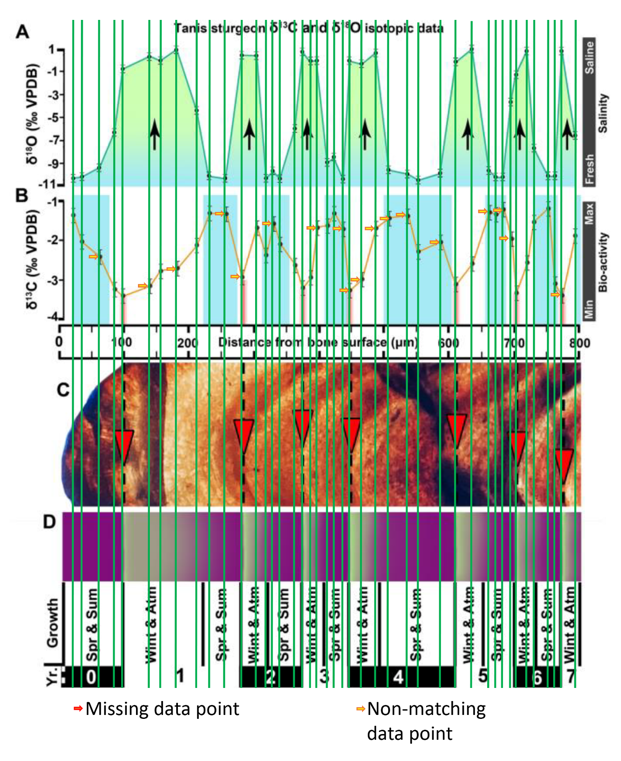 Figure 5. Misaligned data points of Figure 2 of DePalma et al., 20215. The sturgeon specimen FAU.DGS.ND.755.57T is the same specimen number as in the top right of SUP MAT 95 (see also Figure 1 in this article). The histological section (C) is out of focus, the osteocyte distribution cannot be assessed here.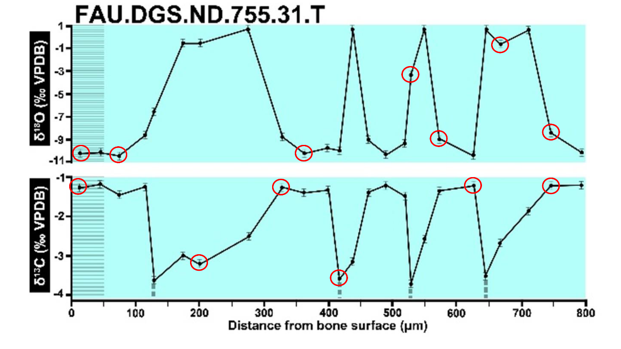 Figure 6. Incomplete error bars.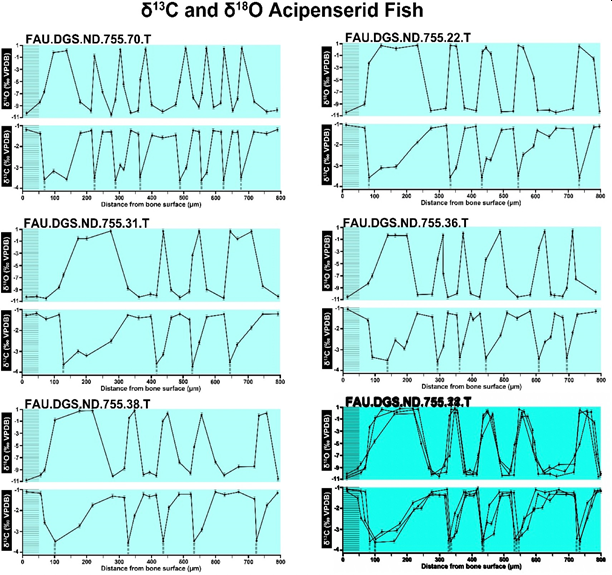 Figure 7. Overlay of SUP MAT 105 FAU.DGS.ND.755.38.T. and  FAU.DGS.ND.755.11.T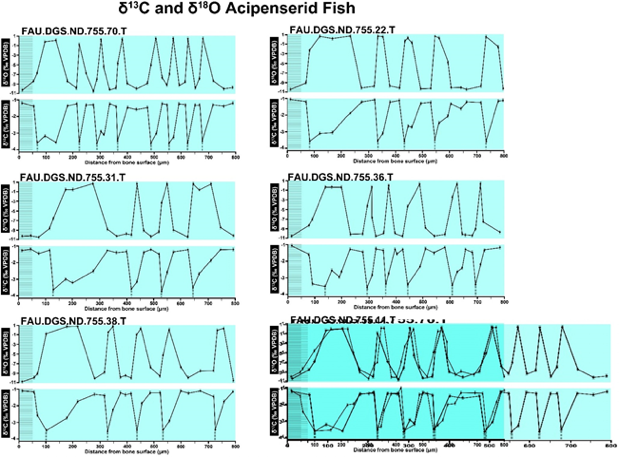 Figure 8. Overlay of SUP MAT 105 FAU.DGS.ND.755.70.T, stretched to 150% of original length, onto FAU.DGS.ND.755.11.T.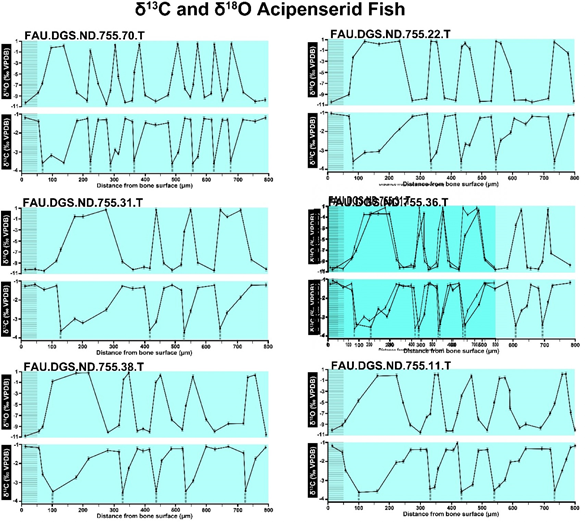 Figure 9. Overlay of SUP MAT 105 FAU.DGS.ND.755.31.T, compressed to 70% of original length, onto FAU.DGS.ND.755.36.T.
Figure 10.  3and  5.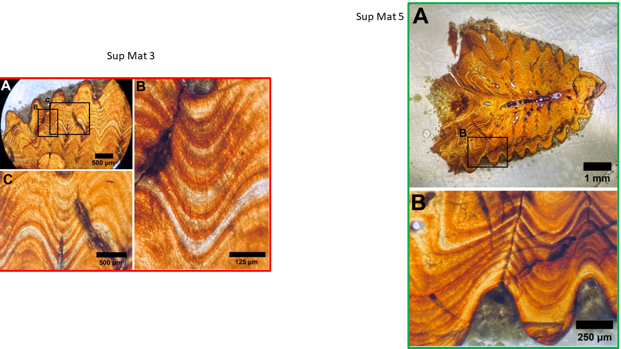 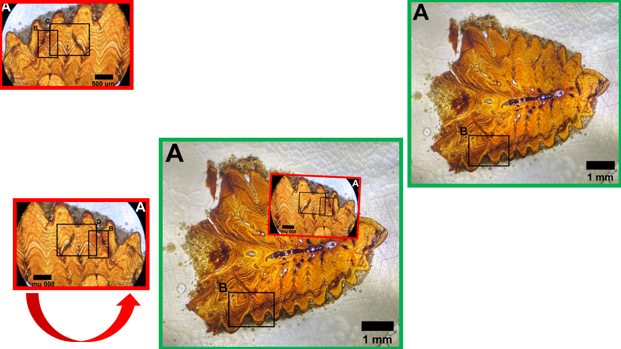 Figure 11. Juxtaposition of S 35 (left, red) and 55 (right, green). When flipped horizontally (bottom left), the morphology and histology of 3 matches 5 exactly. This is demonstrated (centre, bottom) where 3 5.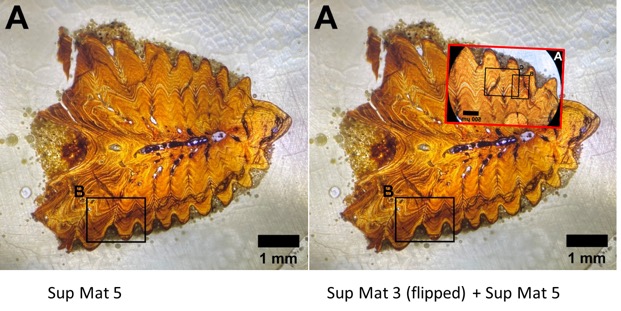 Figure 12. Left: 55 (green) with a faint air bubble (yellow arrow); Right: 35 (red) overlying 5 (green), with air bubble in exactly the same position (yellow arrow). , the air bubble is in focus the osteohistology is not, rendering assess seasonal time of death from this .ConclusionsThe stable isotope graphs presented in DePalma et al.'s paper5, as depicted in Figure 25 and the Supplementary , exhibit patterns that deviate from what would be expected from direct analytical outputs. Notably, neither the raw isotope data nor the isotopic results of the measured standards are provided in the paper or in any linked repository. Furthermore, indications of image manipulation are apparent in the Supplementary Information. Addressing these anomalies requires an explanation and a detailed account of the analytical procedure, including laboratory protocols, sample weights, standards , and micro-milling transects, among other aspects.We raise additional concerns regarding the authors' failure to adequately discuss how their osteohistological slides, fish body size graphs, or stable isotope graphs support the conclusion of a spring death. The evidence presented does not convincingly align with their assertion.Crucially, in accordance with Scientific Reports' standards, the authors must provide the raw isotopic data underpinning their published figures. We strongly recommend that the Editor in Chief investigate how an analytical paper was published in Scientific Reports without the mandatory Data Availability statement.Addressing these issues is imperative to uphold the integrity and transparency of scientific research.AcknowledgementsWe would like to thank Jeroen van der Lubbe and Jan Smit for their advice.Additional InformationThere is no competing interest.ContributionsMADD, DFAEV, and PEA conducted the study and wrote the manuscript. MADD and PEA created the figures.ReferencesAlvarez, L. W., Alvarez, W., Asaro, F. & Michel, H. V. Extraterrestrial cause for the Cretaceous–Tertiary extinction. Science 208, 1095–1108 (1980).Smit, J. & Hertogen, J. An extraterrestrial event at the Cretaceous–Tertiary boundary. Nature 285, 198–200 (1980).Raup, D. M. Biological extinction in earth history. Science 231, 1528–1533 (1986).Schulte, P. et al. The Chicxulub asteroid impact and mass extinction at the Cretaceous–Paleogene boundary. Science 327, 1214–1218 (2010).DePalma, R.A., Oleinik, A.A., Gurche, L.P. Burnham, D.A., Klingler, J.J., McKinney, C.J., Cichocki, F.P., Larson, P.L., Egerton, V.M., Wogelius, R.A., Edwards, N.P., Bergmann, W., Manning, P.L., Seasonal calibration of the end-cretaceous Chicxulub impact event. Sci Rep 11, 23704 (2021).During, M.A.D., Smit, J., Voeten, D.F.A.E., Berruyer, C., Tafforeau, P., Sanchez, S., Stein., K.H.W., Verdegaal-Warmerdam, S.J.A., Van der Lubbe, H.J.L. The Mesozoic terminated in boreal spring. Nature 603, 91–94 (2022).Robson, H.K., Andersen, S.H., Clarke, L., Craig, O.E., Gron, K.J., Jones, A.K., Karsten, P., Milner, N., Price, T.D., Ritchie, K. and Zabilska-Kunek, M., 2016. Carbon and nitrogen stable isotope values in freshwater, brackish and marine fish bone collagen from Mesolithic and Neolithic sites in central and northern Europe. Environmental Archaeology, 21(2), pp.105-118.DeNiro M. J. Epstein S., Carbon isotopic evidence for different feeding patterns in two hyrax species occupying the same habitat. Science 201:906–908 (1978).Hobson, K. A. Tracing origins and migration of wildlife using stable isotopes: A review. Oecologia 120, 314-326 (1999).Fry, B. Natural stable isotope tag traces Texas shrimp migrations. Fishery Bulletin 79, 337-345 (1981).Fry, B. & Sherr, E. B. 𝛿13C measurements as indicators of carbon flow in marine and freshwater ecosystems. Ecol. Stud. (1989).Finlay, J. C. Stable‐carbon‐isotope ratios of river biota: implications for energy flow in lotic food webs. Ecology 82, 1052–1064 (2001).Hobson, K. A., Piatt, J.F., and Pitocchelli ,J.. Using stable isotopes to determine seabird trophic relationships. Journal of Ecology 63, 786-798 (1994).Schell, D. M. Saupe, S.M., and Haubenstock, N. Bowhead whale (Balaena mysticetus) growth and feeding as estimated by  techniques. Marine Biology 103, 433-443 (1989).Mizutani, H. Fukuda, M., Kabaya, Y., and Wada, E., Carbon isotope ratio of feathers reveals feeding behaviour of cormorants. The Auk 107, 400-437 (1990).Smith, R. J. Hobson, K.A., Koopman, H.N., and Lavigne, D.M., Distinguishing between populations of fresh and salt-water harbor seals (Phoca vitulina) using stable-isotope ratios and fatty acids. Canadian Journal of Fisheries and Aquatic Sciences 53, 272-279 (1996).Bemis, W. E. & Kynard, B. Sturgeon rivers: an introduction to acipenseriform biogeography and life history. Environ. Biol. Fish 48, 167–183 (1997).LeBreton, G. T., Beamish, F. W. H. & McKinley, S. R. (eds) Sturgeons and paddlefish of North America, Vol. 27 (Springer, 2004)